Câmara Municipal de Congonhinhas    Rua: Oscar Pereira de Camargo, 396 – Centro – Fone: (43) 3554.1361- Cep: .86.320-000 – Congonhinhas – Pr.33ª REUNIÃO ORDINÁRIA A SER REALIZADA EM 09/11/2021.					Pauta do Dia:PROJETO DE LEI EM APRESENTAÇÃO:Projeto de Lei nº 039-2021, que dispõe sobre a Lei de Diretrizes Orçamentária para a elaboração da Lei Orçamentária do exercício de 2022, e dá outras providências.PROJETOS DE LEI EM APRECIAÇÃO:Projeto de Lei nº 038/2021, que dispõe sobre a Abertura de Crédito Adicional Especial para realização de eventos aos funcionários da Educação Municipal, objetivando a contratação de empresas para realização de tais eventos, e dá outras providências;Projeto de Lei nº 033/2021, que institui a Política Pública do Município de Congonhinhas para o controle populacional de Cães e Gatos, estabelece sanções e penalidades administrativas para aqueles que praticarem maus-tratos aos animais e descumprirem as normas previstas nesta Lei, e dá outras providências.REQUERIMENTO: Apresentado pelo Vereador Lucimar A. de Lima, onde requer informações sobre o Contrato nº 003/2021 celebrado entre o Município de Congonhinhas e o Sr. Flávio Alberto Bazoni pessoa Jurídica, que tem por objetivo a pavimentação e recape asfáltico em ruas da Vila Ribeiro e Vila Campos, na sede do Município de Congonhinhas, onde solicita as seguintes informações:1- Uma cópia da Ordem de Serviço;2- Uma cópia do cronograma da obra contratada;3- Em relação ao contrato da obra de pavimentação e recape na Vila Ribeiro e na Vila Campos, já foi realizado algum aditivo? Se sim, citar detalhadamente o aditivo concedido à empresa contratada;REQUERIMENTO Nº 010/2021: Apresentado pelo Vereador Lucimar A. de Lima, o qual requer do Executivo informações sobre o Processo Licitatório nº 18/2021 na modalidade Pregão Presencial, que foi registro de preços para eventual aquisição de gêneros alimentícios, tais como, salgados e pães, para reuniões e eventos da Administração, a qual solicita outras informações referente ao assunto, que seguirá com cópia para o Executivo, para maiores esclarecimento;REQUERIMENTO Nº 011/2021, Apresentado pelo Vereador Lucimar A. de Lima, onde requer informações sobre as diárias pagas no período de 1º de janeiro à 30 de setembro de 2021, a qual solicita outras informações sobre o assunto, que seguirá com cópia para o Executivo para maiores esclarecimentos.OFÍCIOS/INDICAÇÕES:PEDIDO DO VEREADOR CLEILSON DA SILVA:1- Indica ao Sr. Prefeito, que avaliasse a possibilidade de abrir a Rua: J.G. Figueiredo, até a PR-160, pois quando iniciarem as obras de revitalização da Av. Manoel Ribas, somente terá um acesso pela Av. 20 de março, o que ocorrerá alguns transtornos de trafegabilidade, tendo somente este acesso na parte de baixo e nenhum na parte de cima.PEDIDOS DE VEREADOR CHELSE MARCOLINO SIMÕES:1- Solicita o envio de ofício a Secretária Municipal de Saúde, pela homenagem feita em memória das vítimas do Covid-19;2- Solicita o envio de ofício a Secretária Municipal de Cultura, Desporto e Turismo, pelo evento realizado de Ciclismo em nosso Município;3- Indica ao setor competente, que seja feito a manutenção da estrada do Bairro do Areião;Câmara Municipal de Congonhinhas    Rua: Oscar Pereira de Camargo, 396 – Centro – Fone: (43) 3554.1361- Cep: .86.320-000 – Congonhinhas – Pr.4- Indica ao setor competente, para que dê continuidade na pavimentação asfáltica na Av. Dr. Davi Xavier da Silva e Rua São João, com início do Colégio Prof. Aídes da Silva, até com seu cruzamento com a Rua Duque de Caxias;5- Indica para que o Poder Executivo, estabeleça um diálogo entre o Município e a Polícia Militar, uma vez ressaltado o episódio de sexta feira ocorrido na Praça Municipal, expressando o meu repúdio com o máximo respeito representando nossa população e pontuando em relação ao ocorrido.PEDIDO DO VEREADOR EVERTON CARLOS MACHADO:1- Reitera a indicação já realizada anteriormente, para que seja feito reparos na estrada do Bairro dos Espanhóis;2- Indica ao setor competente, para que seja feito reparos na estrada da Fazenda Manoela Papa, do Patrimônio do Vitópolis até a estrada do Bairro Água Branca. PEDIDO DO VEREADOR JOELGLERSON RICARDO DE LIMA:1- Indica ao setor competente, que estude a possibilidade de instalar uma lixeira na saída que vai para o Banco da Terra da Fazenda Congonhinhas.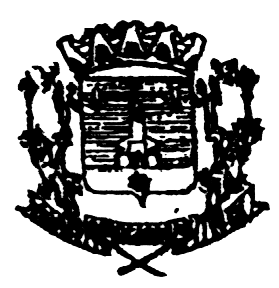 